интересах которого осуществляется образовательная деятельность, в том числе степень достижения планируемых результатов образовательной программы;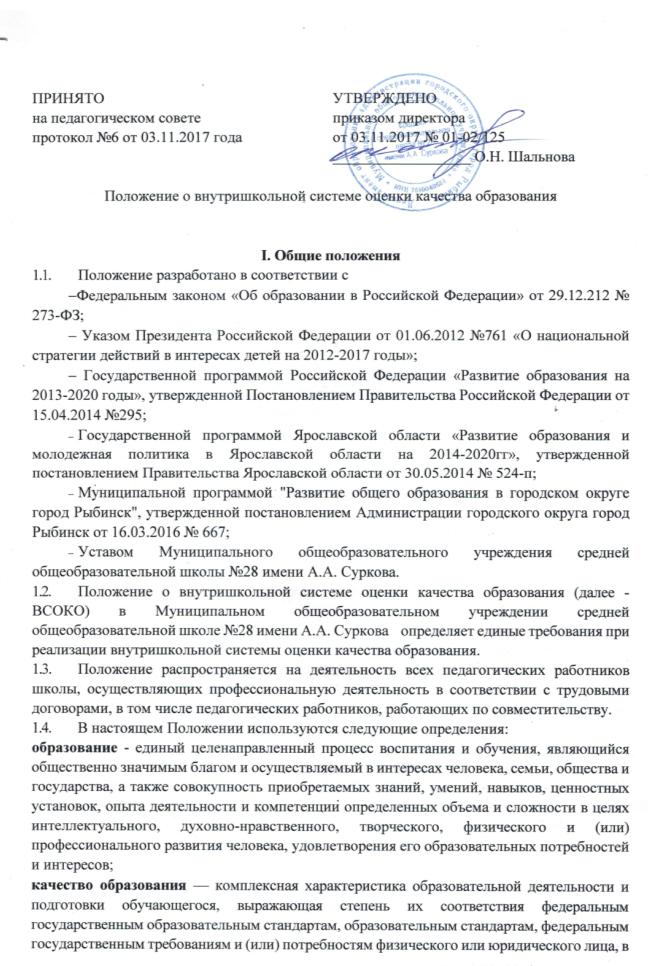 внутриорганизационная система оценки качества образования (ВСОКО) — система диагностических и оценочных процедур, реализуемых различными субъектами государственно-общественного управления образованием, которым делегированы отдельные полномочия по оценке качества образования, а также совокупность организационных структур и нормативно-правовых материалов, обеспечивающих управление качеством образования;экспертиза — всестороннее изучение состояния образовательных процессов, условий и результатов образовательной деятельности;измерение - оценка уровня образовательных достижений с помощью контрольно-измерительных материалов (традиционных контрольных работ, тестов, анкет и др.), имеющих стандартизированную форму и соответствующих реализуемым образовательным программам.1.5.	Положение о ВСОКО, а также дополнения и изменения к ней утверждаются приказом директора школы после обсуждения с педагогами, родителями школьников, Управляющим советом школы.2. Основные цели, задачи и принципы функционирования ВСОКО2.1. Основные функции ВСОКО:-	обеспечение государственного стандарта качества образования и удовлетворение
потребности в получении качественного образования со стороны всех субъектов школьного
образования;-	аналитическое сопровождение управления качеством обучения и воспитания школьников;-	экспертиза, диагностика, оценка и прогноз основных тенденций развития образовательной организации (далее – ОО);-	информационное обеспечение управленческих решений по проблемам повышения
качества образования;-	обеспечение внешних пользователей (представители исполнительной и законодательной власти, работодатели, представители общественных организаций и СМИ, родители, широкая общественность) информацией о развитии образования в ОО.Целью ВСОКО является получение объективной информации о состоянии качества образования, тенденциях его изменения и причинах, влияющих на его уровень.Основными задачами ВСОКО являются:формирование единого понимания критериев образования и подходов к его измерению;информационное, аналитическое и экспертное обеспечение мониторинга системы образования;применение единой информационно - технологической платформы системы оценки качества образования;определение форматов собираемой информации и разработка технологии её использования в качестве информационной основы принятия управленческих решений;изучение и самооценка состояния развития образования с прогностической целью определения возможного рейтинга школы по итогам государственной аккредитации;формирование ресурсной базы и обеспечение функционирования школьной службы образовательной статистики и мониторинга качества образования;выявление факторов, влияющих на повышение качества образования;повышение квалификации педагогических и руководящих работников по вопросам
обеспечения лицензирования и аккредитации ОО, аттестации педагогов, индивидуальных
достижений;реализация механизмов общественной экспертизы, обеспечения гласности и коллегиальности при принятии управленческих решений в области оценки качества образования;определение стимулирующей надбавки к заработной плате педагогов за высокое качество образования.2.4.	В основу внутришкольной системы оценки качества образования положены принципы:реалистичности требований, норм и показателей качества образования, их социальной и личностной значимости;открытости, прозрачности процедур оценки качества образования;инструментальности и технологичности используемых показателей, минимизации их количества с учетом потребностей разных уровней управления системой образования;учета индивидуальных особенностей развития отдельных обучающихся при оценке результатов их обучения и воспитания;доступности информации о состоянии и качестве образования для различных групп потребителей;повышения потенциала внутренней оценки, самооценки, самоанализа каждого педагога.3. Организационная структура ВСОКО3.1.	Оценка качества образования осуществляется посредством:-	оценки содержания и качества подготовки учащихся, оценки образовательной
деятельности,оценки материально-технического обеспечения,оценки кадрового обеспечения,оценки организации учебного процесса,оценки учебно-методического, библиотечно-информационного обеспечения,анализа показателей деятельности организации, подлежащей самообследованию.3.2.	Организационная структура ВСОКО, занимающаяся внутришкольной оценкой,
экспертизой качества образования и интерпретацией полученных результатов включает
администрацию школы, педсовет, школьные методические объединения учителей, целевые
аналитические группы (комиссии), Совет родителей, Наблюдательный совет.3.2.1. Администрация ОО (директор и его заместители):формирует концептуальные подходы к оценке качества образования, обеспечивают реализацию процедур контроля и оценки качества образования;координирует работу различных структур, деятельность которых связана с вопросами оценки качества образования;определяет состояние и тенденции развития школьного образования, принимают управленческие решения по совершенствованию качества образования;обеспечивает проведение контрольно-оценочных процедур в ОО, осуществляемых вышестоящими органами;-	на основании результатов мониторинга качества образования и их оценки обеспечивает самообследование ОО на основе ежегодного публичного доклада об основных результатах и направлениях деятельности ОО, его оценку, а также своевременную информированность всего родительского сообщества через школьный сайт о результатах мониторинговых исследований в рамках ВСОКО;-	осуществляет ведение баз данных «портфолио» учащихся и педагогических работников.3.2.2.	Методические объединения учителей ОО обеспечивают помощь отдельным педагогам в формировании собственных систем оценки качества обучения и воспитания, проводят экспертизу индивидуальных систем оценки качества образования, используемых
учителями.Целевые (аналитические) группы (комиссии) участвуют в оценке продуктивности и профессионализма педагогов во время их аттестации.Наблюдательный совет участвует в обсуждении и заслушивает руководителя ОО по реализации ВСОКО, дает оценку деятельности педагогического коллектива ОО по достижению запланированных результатов в реализации Программы развития школы. Члены Совета привлекаются для экспертизы качества образования.3.2.5.	Совет родителей ОО участвует в обсуждении ВСОКО и оценке ряда показателей качества школьного образования.3.3. Согласованная работа всех организационных структур ВСОКО позволяет обеспечить освоение стандарта образования.3.3.1.	Внутришкольная система оценки качества образования соотносится:с требованиями ФГОС;с общероссийскими и региональными тенденциями развития образования; с общероссийскими и региональными стандартами и образцами качества  образования; с общероссийскими и региональными стандартами содержания и структуры образования; с  общероссийскими  и  региональными  процедурами,   инструментами,  индикаторами, средствами контроля качества образования.3.3.2.	Внутришкольная система оценки качества образования включает:оценку содержания и качества подготовки учащихся, оценки образовательной деятельности,оценку материально-технической базы,оценку кадрового обеспечения,оценку организации учебного процесса,оценку учебно-методического, библиотечно-информационного обеспечения,анализ показателей деятельности организации, подлежащей самообследованию.4.Организационно-технологическая характеристика ВСОКО Объектами ВСОКО являются: качество образовательных достижений обучающихся;качество образовательного процесса, в т.ч. качество образовательных программ;качество условий образования.Субъектам и ВСОКО являются потребители образовательных услуг и участники образовательного процесса в лице учащихся, их родителей или законных их представителей,
учителей и руководителей школы.ВСОКО включает следующие компоненты:система сбора и первичной обработки данных;система анализа и оценки качества образования;-	система обеспечения статистической и аналитической информацией всех субъектов
школьного образования.Реализация ВСОКО осуществляется посредством существующих процедур контроля и оценки качества образования:-	государственной (итоговой) аттестации учащихся, освоивших образовательные
программы основного и среднего общего образования;мониторинга образовательных достижений обучающихся на разных ступенях обучения;анализом творческих достижений школьников;результатами внутришкольного направления аттестации педагогических и руководящих работников;результатами паспортизации учебных кабинетов школы;-	результатами самоанализа в процессе государственной аттестации и аккредитации школы;-	результатами статистических (проведенных по инициативе администрации и общественных органов управления школой) и социологических исследований;системой внутришкольного контроля;иными психолого-педагогическими, социологическими исследованиями, проведенными по инициативе субъектов образовательного процесса.Информация, полученная в результате педагогической, общественной экспертиз и
измерения, преобразуется в форму, удобную для дальнейшего анализа, интерпретации и
принятия управленческих решений.